Actividades sugeridas del programa 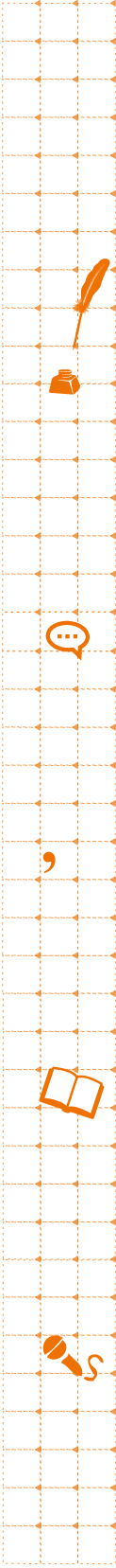 Tarjetas para aprender género y número de las palabrasEl docente explica, mediante ejemplos, qué significa que una palabra sea femenina o masculina, singular o plural. Luego, entrega cuatro tarjetas en blanco a los estudiantes, para que escriban: femenino, masculino, singular y plural. Después, escribe una palabra en el pizarrón y los estudiantes levantan las tarjetas correspondientes al género y el número de dicha palabra. A continuación, hace combinaciones que no corresponden, por ejemplo, “Los niñas comieron helado.” y pide a los estudiantes que discutan qué problemas de comunicación podría haber con esta oración.Concordancia de artículosEl docente registra en el pizarrón una lista de sustantivos para que los alumnos ubiquen los artículos “el”, “la”, “los”, “las” ante las palabras que corresponda. Luego les entrega un texto en el cual algunos artículos no concuerdan con los sustantivos para que los estudiantes los corrijan en sus cuadernos. Aplican lo aprendido a la escritura de sus propios textos para asegurar una buena comunicación.Revisión de textosEl docente entrega a los alumnos un texto que tiene errores de concordancia entre el sustantivo y el adjetivo y les pide que lean el texto. Discuten sobre qué problemas de comunicación podrían tener si escriben frases como “mi tía lindo”.  Luego arreglan las oraciones del texto entregado por el docente. Finalmente, corrigen entre todos. Al revisar sus propios textos, los alumnos recuerdan, con ayuda del profesor, revisar la concordancia de género y número.Parejas de palabrasEl docente escribe dos columnas, una con diez adjetivos y otra con diez sustantivos para que los estudiantes formen parejas sobre la base de la concordancia de género y número entre dichas palabras. Luego, escriben oraciones para presentar las parejas encontradas. El profesor revisa el trabajo de sus alumnos, pidiéndole a cada uno que lea una oración en voz alta.